Государственное бюджетное дошкольное  образовательное учреждениедетский сад № 21  «Василёк»Конспект занятия по ознакомлению с окружающим на тему: «Светофор – наш друг»для детей второй группы раннего возраста 2                                                                                            Воспитатель:                                                                                                         Уйсимбаева Д.И.г. Байконур,2017г.Цель:• Познакомить детей со светофором• Формирование представление о правилах поведения на улице.• Закрепление цветов.Материал: Игрушка Собачка, машина грузовик, макет светофора, макет пешеходного перехода.Предварительная работа:1. Рассматривание серии картинок «Новая машина». Беседа по картинкам.2. Чтение художественной литературы:• Г. Цыферов «Паровозик».• Н. Носов «Автомобиль».4. Игры:• «Машины»,• «Шофер и пешеход».5. Знакомство со словами «пешеход», «пешеходный переход», Ход мероприятия:(сюрпризный момент)Воспитатель: Слышите ребятки, что-то гудит? К нам сегодня кто-то в гости спешит. На чем же он едет наш гость. Давайте посмотрим.Воспитатель вывозит грузовик с Собачкой.Машина, машинаИдет, гудитВ машине, машинеШофер сидитБи-би-би.Здравствуй Собачка (дети здороваются).Воспитатель: Ребята, на чем приехал Собачка?Дети: На машине.Воспитатель: А давайте погудим вместе с Собачкой, как машины «би-би-би».Воспитатель: Собачка хочет что-то сказать. Давайте сядем на стульчики и послушаем его.Собачка (Воспитатель читает стихотворение)К вам я ехал, торопилсяПо дороге чуть не сбился,Но помог мне светофорДруг машин и друг дорог.Воспитатель: Собачка, а давай и ребят познакомим со светофором.(Воспитатель показывает макет светофора).Чтоб дорогу перейтиК светофору подойдиЗагораются цветаКрасный – стойЖелтый – ждиА зеленый цвет – иди.Воспитатель: Что это, ребятки?Дети: светофор.Воспитатель: Ребята, посмотрите у нашего светофора глазки разного цвета.Какие цвета вы видите?Дети: Индивидуальные ответы детей (красный, желтый, зеленый)Воспитатель: ребята, расскажите, как нужно переходить дорогу?Ответы детей:По пешеходному переходуПереходить дорогу только с мамой и папой.Не выскакивать на дорогу.Не убегать от родителей.Воспитатель: Я предлагаю вам немного поиграть.Игра «Шофер и пешеход»(Мы с вами сейчас превратимся и в шоферов, и в пешеходов).На улице нашейМашины, машины.Машины малютки,Машины большие.Спешат грузовые,Фырчат легковые,Торопятся, мчатся,Как будто живые.- Эй, машины, полный ход,Я примерный пешеходТоропиться не люблю,Вам дорогу уступлю.Воспитатель: Ребята, скажите, а можно играть на дороге?Дети: НетВоспитатель: а почему нельзя?Дети: Можно попасть под колеса.Собачка: Какие ребята молодцы, но мне пора. До свидания.Дети: спасибо, Мишутка, до свиданья.Воспитатель: ребята, у меня для вас тоже есть подарок.Это руль от машины. На машине мы с вами поедемк нам на участок. Выбирайте себе руль, и поехали.Машина, машина идёт, гудит.В машине, машине шофёр сидит.Вот поле, вот речка, вот лес густой.Приехали дети, машина стой.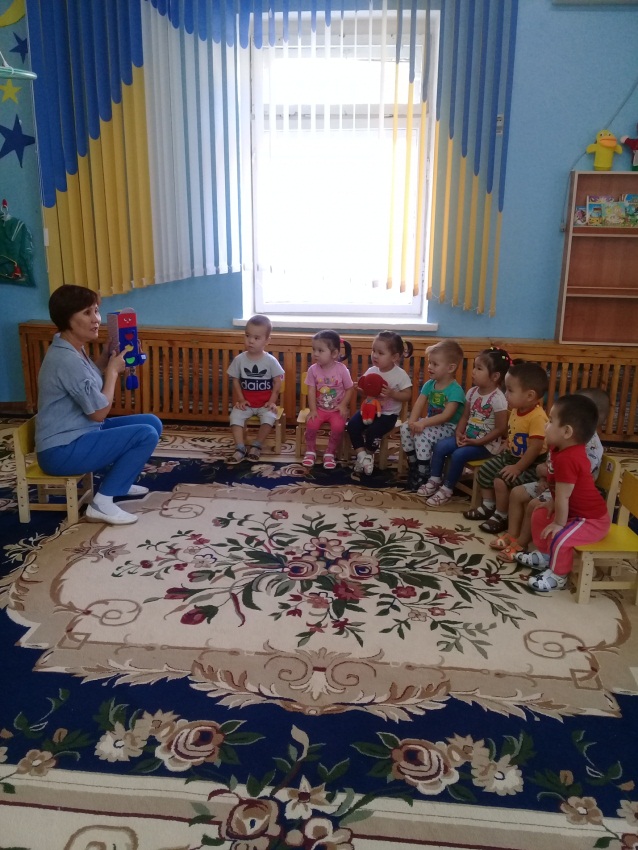 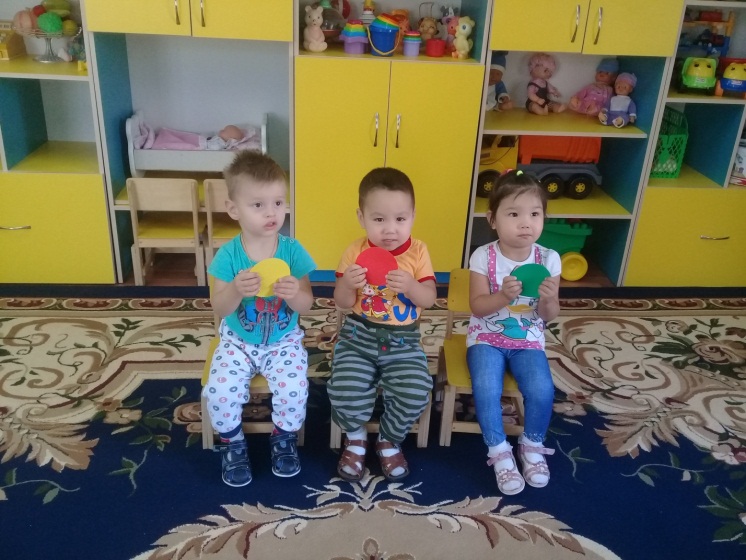 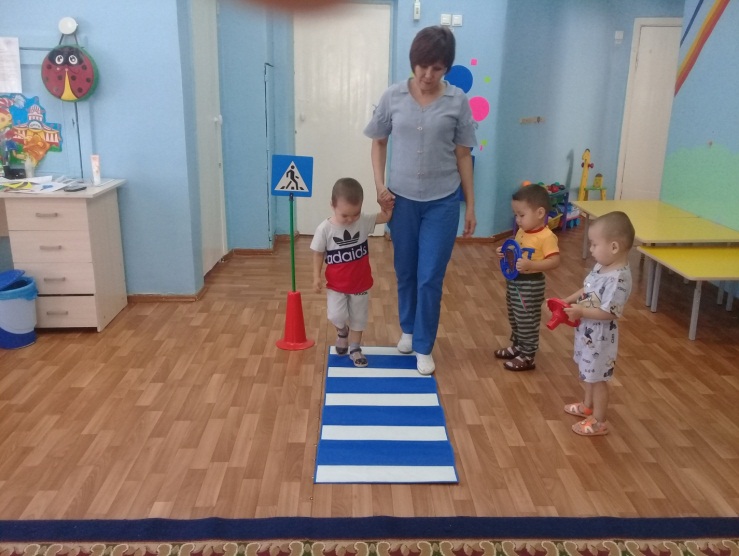 